klug  – gerecht   –  tapfer  -  maßvoll / / gehorsam – fleißig –   gewissenhaft  - demütig  / /  Glaube  –   Hoffnung  – Liebe / Bescheidenheit     190411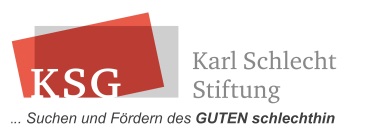 Sprüche zum Thema Vollkommenheit ...qualitativ  ?           –          innovativ  ?           –         leistungsbereit  ?          –        flexibel   ?          –        kompetent   ?           –    wertebewusst   ?      S:\91 Stoffsammlung\Perfektion - Vollkommenheit\Sprüche zum Thema Vollkommenheit.docxUnbekannt>210420erk>211111erk211124erkWer Perfektion anstrebt, ist unbeliebt. Wer sie erreicht hat, wird bewundert.Ernst ReinhardtDie Allmachtsfantasie entstammt einer Ohnmachtsrealität.Jürgen WernerWenn etwas verbessert werden kann, ist es noch nicht fertig.Manuel de FallaDie Perfektion der Maschine ist kein Maßstab für die Vollkommenheit des Menschen.Michael Rumpf